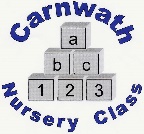 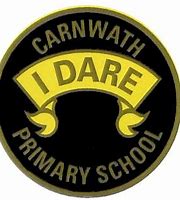   Week Beg: Monday 27th April, 2020SubjectDayTimeWebsiteP.E. – DanceN/AN/AWhy not try Just Dance on YouTube or Zumba Kids has some great dances to follow.Photography – Fun projects for childrenN/AN/A7 different projects for children to explore.www.expertphotography.com/7-fun-photography-projects-childrenMixed lessons – BBC Bitesize.  20 minute lessons.  Some from celebrities such as David Attenborough, Brian Cox and othersMon-FriFrom 9amSee: BBC Bitesize daily or on BBC iplayer For Curriculum for Excellence specific see: Learn at BBC ScotlandMaths –RBS MoneySense MondaysMon11:30 -1212 – 12:30Ages 5-8 Coins and NotesAges 8-12 BudgetingYouTubeScience/Eco – Scottish SPCA home learning packsN/AN/Awww.scottishspca.orgArts & CraftsN/AN/ALots of fun recycling art projects and ideas to draw every day.www.adventure-in-a-box.comScience – Weather with Good Morning Britain’s Laura TobinAccess everydayN/AYouTube- Good Morning Britain Laura’s LessonsScience, Engineering & Computing – Dr Chips Daily doseTues, Wed & Thurs10amwww.drchips.weebly.com